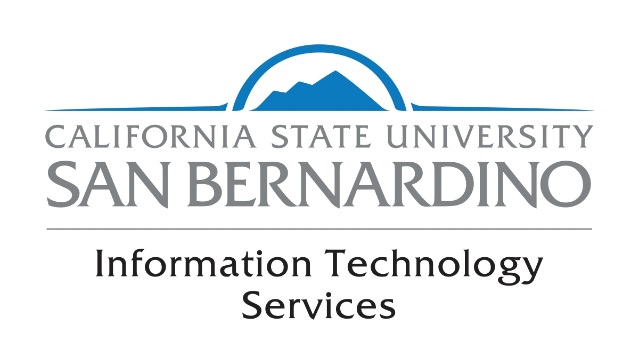 IT Governance Executive Committee Meeting MinutesDecember 18, 20202:00 – 3:00 p.m.(CGI 204)MINUTESAttendees: Gerard Au, Michelle Behne (Guest), Rueyling Chuang, Kurt Collins, Chinaka DomNwachukwu, Ian Jacobs, Grace King (Guest), Cierra Lavarias (Guest), Sally McGill on behalf of Sastry Pantula, Shari McMahan, Rafik Mohamed, Robert Nava, Jim O’Linger, Paz Olivérez, Lenora Rodgers (Guest), Randy Rouch, Sam Sudhakar, Seval YildirimApproval of Minutes from the November Meeting					S. McMahanRandy Rouch provided a motion to approve with a second motion from Rueyling Chuang. Minutes approved as written. Shari McMahan asked the Executive Committee to send corrections or edits to Karina. Current IT Issues on Campus									AllRobert Nava suggested an upcoming presentation with new and emerging tools and trends. Sam Sudhakar stated that ITS will showcase one or two emerging trends a month for example AI and chatbots. Robert stated that he would like to use the emerging tools and leverage data analysis to be more strategic in planning and fundraising.Discussion Items									S. SudhakarCIA Request MPP View DemonstrationMichelle Behne provided an overview of the workflow API. She emphasized that it was a lot more user-friendly. The Executive Committee provided positive feedback.IT Governance Executive Committee Membership and CompositionSam presented an overview and history of the IT Governance Executive Committee (ITGEC) at CSUSB.PurposeThe IT governance structure establishes the strategic, operational, and technical decision-making process required to ensure IT enables the University to excel in its mission. IT governance provides strategic leadership, establishes campus-wide IT priorities and policies, and is accountable and transparent to the University community. ITGECThe IT governance executive committee is responsible for the following:Establishing and communicating a campus-wide IT vision that supports the University mission and goalsEstablishing IT policies that support strategic, campus-wide IT prioritiesDefining technical architecture and standards for the UniversityEstablishing best practices and tools for IT across campusThe IT Governance Executive Committee will form sub committees to set agendas that cover the topics of interest as depicted below and form task forces as needed to address particular areasMembershipAppointed by the President at the recommendation of the ITGECCommittee MembershipCo-Chairs: Provost & Vice President for Academic Affairs, and Vice President for Information Technology Services & CIOMembers:  17Dean, College of Extended Learning and Global Education – 1Dean, Library – 1Deans, Academic Colleges –5Faculty Senate – 2 (Appointed by the Faculty Senate)Faculty Teaching Resource Center – 1Staff (IT + Academic) – 2Staff Council – 1 (Appointed by Staff Council)Students – 1 (Appointed by ASI)Vice Presidents – 3Phishing Exercise ResultsGerard Au presented the results of the July 31 Phishing Exercise. He also briefly touched on risks and recommendations to improve information security.By the numbers7/31/2019 at 8:00 AM PST2124 faculty, MPP and staff136 reports to abuse@csusb.eduFirst click: 7/31/2019 8:02 AM using iPhone browser970 viewed the email (45.66%)386 opened the email only (18.17%)584 users clicked the link (27.50%)Mobile vs Desktop RiskMost mobile devices are not maintained by the campus Unmaintained operating systemsMalware and spyware could exist from apps or public WiFiEfforts to Improve Information SecurityProofpoint URL Targeted Attack Protection (July 2018)Multi Factor Authentication (DUO)Phase 1: Sensitive Data
Approved Apr 2017, completed Mar 2018: 313 users totalPhase 2: CSF Users
Approved Oct 2017, completed May 2018: 629 uses totalPhase 3: ITS Users and MPPs
Approved Sep 2018, completed Jan 2019: 826 users totalRecommendationPhased 4: DUO rollout for all employeesFaculty and StaffPhase 5: DUO roll out for all studentsSubcommittee Reports									S. SudhakarSubcommittee reports distributed in packets.Announcements										AllSam and Tammy Dietzel announced that the Blackboard migration to SaaS was going well and that it was expected to be up by the end of the day.Grace King and Lenora Rodgers announced Q2S downtime on April 24-25.ITS Town Hall schedule shared with the Executive Committee.Meeting Adjourned   3:00p.m.Next Meeting Date: January 15, 2020